United Arab EmiratesUnited Arab EmiratesUnited Arab EmiratesJuly 2023July 2023July 2023July 2023SundayMondayTuesdayWednesdayThursdayFridaySaturday12345678910111213141516171819202122Islamic New Year232425262728293031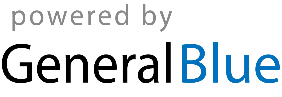 